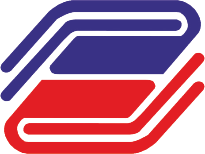 ГОСУДАРСТВЕННЫЙ УНИВЕРСИТЕТ УПРАВЛЕНИЯАннотация образовательной программыАннотация образовательной программыпроизводственный менеджмент в строительствепроизводственный менеджмент в строительствеНаправление подготовки и шифрМенеджмент 38.03.02Присваиваемая квалификацияБакалаврФорма обученияОчная/заочнаяЦелевая аудиторияЛица, имеющие документы о среднем общем/среднем профессиональном/высшем образованииЦели образовательной программыФормирование у обучающих умений и навыков управленческой деятельности для выполнения функций специалистов в различных подразделениях  организаций строительной отраслиРуководитель программыБогомолова Екатерина Александровна к.э.н., доцентОсновные факторы конкурентоспособности образовательной программыПодготовка специалистов в ВУЗе в области экономики и управления в строительстве производится с 1930-ых годов.  Предлагаемая образовательная программа базируется на существующей научной школе  и  богатом практическом опыте, позволяет развивать знания и умения  в организационно-управленческой, информационно-аналитической и предпринимательской деятельности, а также   учитывает современные требования, предъявляемые к специалистам, занятым в строительном бизнесе Занятия ведут высококвалифициорованные специалисты, с большим опытом практической работы,  доктора и кандидаты экономических наук, имеющие звания «Почетный работник Высшей школы», Почетный строитель России».  Учебный план, состав учебных дисциплин согласованы с национальным объединением строителей «НОСТРОЙ», что позволяет обеспечивать  подготовку выпускников непосредственно к рабочим местам в системе аппарата управления строительных организацийВысокая доля интерактивных видов аудиторной работы (решение кейсов, деловые и ролевые игры, метод «мозгового штурма» и др.)Использование в процессе обучения мультимедийного оборудования и интернет-коммуникацийВозможность пройти годичное обучение в одном из университетов, работающих по программе «Европейский менеджмент в гражданском строительстве»  тринадцати стран ЕвропыУникальный опыт подготовки менеджеров-строителейОсобенности реализации подготовки по данной образовательной программеВозможность стажировки в  Высшей школе г. Ольденбург, Университета прикладных наук, Германия.Деловые партнерыНациональное объединение строителей России «НОСТРОЙ»Группа компаний «Строй-КОМ»Некоммерческое партнерство строительных организаций (СРО) «Союзстроймонтаж»Корпорация «Жилищная инициатива»»научно-исследовательские отраслевые институты ЦНИЭУС, ВНИИПНТПИ, Центр ценообразования в строительствеНекоммерческое объединение «Гильдия менеджеров-строителей»Высшая школа г. Ольденбург, Университета прикладных наук, ГерманияПрофессиональные дисциплиныОсновы архитектуры и строительные конструкцииОсновы строительного проектированияСтроительное материаловедениеТехнология и механизация в строительствеПроизводственный менеджмент в строительствеОрганизация строительного производстваЭкономический анализ  производственно-хозяйственной деятельностиЦенообразование и сметное дело в строительствеЭкономика строительной организацииСтратегическое развитие строительной организацииМаркетинговые исследования в строительствеИнновационный менеджмент в строительстве